Välkommen till årets konferens den 27-28 september 2018Årets konferens i Varberg ”Västkustens kreativa mittpunkt” kommer att vara en konferens du sent glömmer!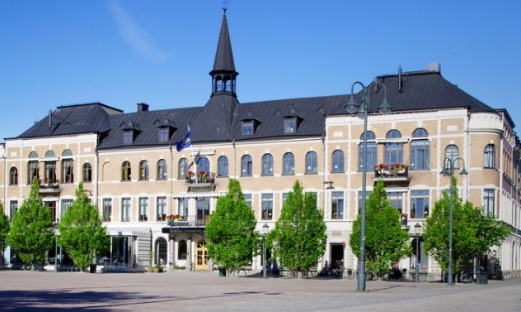 Vi kommer att hålla till på Varbergs Stadshotell och Varbergs Teater.PROGRAM torsdagen den 27 september 2018.11.00 - 12.30	Registering inkl. lunch - Stadshotellet12.30	Konferens startar: Välkomna till Varbergs kommun 13.15 – 13.45	KAFs årsmöte13.45 – 16.00	Erfarenhetsutbyte med kaffe16.00 – 18.00	Asia Spa (för de som anmält sig och betalt för detta),	Stadsvandring med Peter Börjesson eller fri tid19.00 - 	Middag och utdelning av priser - StadshotelletProgram fredagen den 28 september 201808.30	Uppstart dag 2 - Varbergs Teater9.00	Föreläsare, Lasse Diding10.00	Fika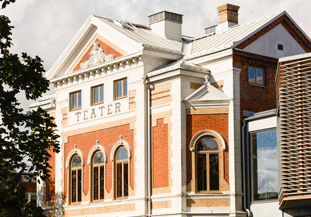 10.30	Föreställning med 123 Schtunk12.00	Lunch på StadshotelletKonferensavgiftDeltagare från KAFs medlemsföreningar	1 995 kr + momsÖvriga deltagare	2 195 kr + momsAnmälanAnmälan senast 2018-08-15 via följande länk: https://www.varberg.se/4.466ab3451639396dac371fd9.htmlAnmälan är bindande. Ingen separat bekräftelse skickas. Faktura skickas ut separat och ska vara betald senast 2018-09-15.Eventuella frågor mailas till koman@varberg.seBoendeVi har förhandsbokat rum på Stadshotellet och hotell Gästis.Priser	Stadshotell	GästisEnkelrum	1 038 kr/person + moms	1 064 kr/person + momsDubbelrum	696 kr/person + moms	Bokning av boende sker via telefon till:Stadshotellet: 0340-69 01 15. Vid bokning uppge bokningsnummer 975 445.Gästis: 0340-180 50. Vid bokning uppge bokningsnummer 61371.Praktisk informationGlöm inte ta med badbyxor/baddräkt om ni anmäler er till Asia Spa.